I. Parts of SpeechIndicate the part of speech for each underlined word. (6 Pts.)II. ConjunctionsFor each sentence, circle the conjunction and identify its type. (6 Pts.)III. Basic Sentence PatternsRead each sentence carefully; then, tick the box that identifies its pattern. (6 Pts.)IV. Dependent & Independent ClausesFor each sentence: (a) Underline the independent clause with a solid line. (b) Circle all dependent clauses if found. (7 Pts.)a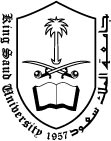 KSUCOLTFall 2014Subject:     (NP)Grammar 3Course Code/#:Najd (233)First In –term / MockTeachers:Mashael AlsalemApproved by: Score:                 /25Score:                 /25Student  Name:Student  Name:Student ID#:Serial #:Part of speech 1.You have to believe in yourself if you ever expect to be successful at something.__________________2.We left for the mountain just before six in the morning.__________________3.We first went to the store to buy a few things.__________________4.We had a breakfast at a café near the rail station.__________________5.My friend wasn't strong enough to lift his heavy rucksack.__________________6.I helped him carry it.__________________7.The weather was very cold.__________________8.My friend said, "Oh! What a cold weather!"__________________9.We didn't spend the night there because it was crowded. __________________10.We got back home late at night but we didn't go to sleep immediately. We were very hungry.__________________11.I'm sure I have met your friend before. __________________12.If we finish our work quickly we can go to the cinema. __________________Type of Conjunction 1.He was old and weak. __________________2.My mother not only gave me a birthday present but also some money.__________________3.The police surrounded the house; however, the men refused to come out.__________________4.Either follow the rules or be sent to detention class.__________________5.Since we found that we might be late, we took a taxi.__________________6.Write down the phone number before you forget it.__________________SimpleCompoundComplexCompound Complex1.The girl is young and pretty, but she is blind.□□□□2.My parents traveled by air because they wanted to arrive early, but they were a few hours late.□□□□3.My mother and my father visited my uncle and aunt in Wonderland.□□□□4.His father beat him, but he neither cried nor uttered a sound because he was used to frequent beatings.□□□□5.Since you were too lazy to bring your own umbrella, I have a mind to let you walk home in the rain.□□□□6.They can sing not only in English and French but also in Chinese and Japanese.□□□□7.The old man was really upset.□□□□8.The grass needs mowing even though it was mowed on Tuesday.□□□□9.It rained heavily; thus, the tennis match was canceled.□□□□10.You may play outside when your homework is finished.□□□□11.After finishing your homework, you may play outside.□□□□12.We can stay at the mall until it closes.□□□□1.Because it is raining today, you should bring an umbrella along.2.Jack and Jill went up the hill.3.He went crazy because his wife burnt his breakfast, and his kids spelled his coffee. 4.I won't invite my classmates to a party, for I don’t know them well.5.The first quiz that we took last week was easy; however, this one is extremely difficult6.He fell asleep while He was watching the film.7.You can hear what I'm saying if you keep quiet.